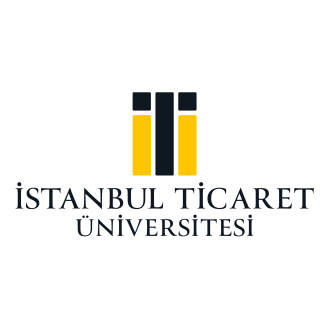 Sayın Uygulayıcı,Bu anket İstanbul Ticaret Üniversitesi, Sosyal Bilimler Enstitüsü, İşletme Ana Bilim Dalında yapmakta olduğum Yüksek Lisans Tezi kapsamında hazırlanmıştır. Çalışmada Örgütsel Bağlılık ve Mobing kavramları arasındaki ilişkiler araştırılmaktır. Çalışma bilimsel bir nitelik taşıdığından uygulayıcı kişilere ve işletmeye ait bilgiler gizli tutulacaktır. Lütfen anket formundaki soru ve ifadeleri dikkatlice okuduktan sonra kendinize en uygun olan şıkkı işaretleyiniz. Vereceğiniz cevaplar doğru sonuçların elde edilebilmesi açısından önemlidir. Sağladığınız destek için teşekkür ederim.Saygılarımla,Bihter Uysal Toyİstanbul Ticaret Üniversitesi0536 498 49 59   uysalbihter@gmail.comDanışman: Prof. Dr. Hüner Şencan İstanbul Ticaret Üniversitesi 					                             	                                          hsencan@iticu.edu.tr				                                          
			                                       	   Bölüm I1.  Yaşınıza) 18 – 30 yaş 	(1)b) 31 – 40 yaş 	(2)c) 41 ve üzeri 	.(3)2. Cinsiyetiniza) Erkek 	 (1)                   b) Kadın 	 (2)3.  Bu iş yerindeki kıdeminiza) 3 yıldan az 	 (1)b) 3 – 7 yıl 	 (2)c) 8 ve daha fazla 	 (3)4.  Eğitim Durumunuza) Lise ve altı	 (1)c) Ön Lisans ve Lisans 	 (2)d) Lisansüstü 	 (3)II. BölümLütfen ifadelerin karşısındaki cevap derecelerinden size uygun olan şıkkın üzerine çarpı işareti (X) koyunuz. Derecelendirme: 1= Kesinlikle Katılmıyorum; 2=  Katılmıyorum;  3= Kararsızım;  4=Katılıyorum;  5= Kesinlikle KatılıyorumIII. BölümLütfen ifadelerin karşısındaki cevap derecelerinden  size uygun olan şıkkın üzerine çarpı işareti (X) koyunuz.  Derecelendirme: 1= Hiç; 2=  Çok az;  3= Zaman zaman;  4=Sıklıkla ;  5= Sürekliİlginize teşekkür ederiz.12345Meslek hayatımın kalan kısmını bu kuruluşta geçirmek beni çok mutlu eder.(   )(   )(   )(   )(   )Şu anda kuruluşumda kalmam mecburiyetten.(   )(   )(   )(   )(   )   Daha iyi bir imkan çıkarsa, mevcut kuruluşumdan ayrılmamın ayıp olmayacağını düşünüyorum.(   )(   )(   )(   )(   )Kuruluşuma karşı güçlü bir aidiyet hissim yok.(   )(   )(   )(   )(   )İstesem de, şu anda kuruluşumdan ayrılmak benim için çok zor olurdu.(   )(   )(   )(   )(   )Bu kuruluşa sadakat göstermenin görevim olduğunu düşünüyorum.(   )(   )(   )(   )(   )Bu iş yerinden ayrılıp burada kurduğum kişisel ilişkileri bozmam doğru olmaz.(   )(   )(   )(   )(   )Bu kuruluşa gönül borcu hissediyorum.(   )(   )(   )(   )(   )Yeni bir iş yerine alışmak benim için zor olurdu.(   )(   )(   )(   )(   )Bu kuruluşun sorunlarını gerçekten kendi meselem gibi hissederim.(   )(   )(   )(   )(   )Bu kuruluşa kendimi “duygusal olarak bağlı” hissetmiyorum.(   )(   )(   )(   )(   )Buradaki işimi kendi özel işim gibi hissediyorum.(   )(   )(   )(   )(   )Başka bir işyerinin buradan daha iyi olacağının garantisi yok, burayı hiç olmazsa biliyorum.(   )(   )(   )(   )(   )Kuruluşuma çok şey borçluyum.(   )(   )(   )(   )(   )Bu işyerinden ayrılıp başka bir yerde sıfırdan başlamak istemezdim.(   )(   )(   )(   )(   )Buradaki insanlara karşı yükümlülük hissettiğim için kuruluşumdan şu anda ayrılmayı düşünmem.(   )(   )(   )(   )(   )Biraz daha fazla para için iş yerimi değiştirmeyi düşünmem.(   )(   )(   )(   )(   )Kendimi  kuruluşumda “ailenin bir parçası” gibi hissetmiyorum.(   )(   )(   )(   )(   )Benim için avantajlı da olsa, kuruluşumdan şu anda ayrılmanın doğru olmadığını hissediyorum.(   )(   )(   )(   )(   )Bu kuruluşun benim için çok özel bir anlamı var.(   )(   )(   )(   )(   )Kuruluşum maddi olarak zor durumda olsa bile, sonuna kadar kalırdım.(   )(   )(   )(   )(   )Kuruluştan ayrılmanın en olumsuz etkisi seçenek azlığıdır.(   )(   )(   )(   )(   )Şu anda kuruluşumdan ayrılırsam hayatım çoğu alt üst olur.(   )(   )(   )(   )(   )Bu kuruluşun bir çalışanı olmanın gurur verici olduğunu düşünüyorum.(   )(   )(   )(   )(   )Mevcut işverenimle kalmak için hiçbir manevi yükümlülük hissetmiyorum.(   )(   )(   )(   )(   )Bu kuruluşu bırakmayı düşünemeyeceğim kadar az seçeneğim olduğunu düşünüyorum.(   )(   )(   )(   )(   )Bu kuruluşun amaçlarını benimsiyorum.(   )(   )(   )(   )(   )28. Bu kuruluş sayesinde ekmek parası kazanıyorum, karşılığında sadakat göstermeliyim. (   )(   )(   )(   )(   )Eğer bu kuruluşa kendimden bu kadar çok vermiş olmasaydım, başka yerde çalışmayı düşünebilirdim.(   )(   )(   )(   )(   )Mevcut kuruluşumdan ayrılıp birlikte çalıştığım insanları yarı yolda bırakmak istemem.(   )(   )(   )(   )(   )Kuruluşumdan şimdi ayrılsam kendimi suçlu hissederim.(   )(   )(   )(   )(   )Zaman geçtikçe mevcut kuruluşumdan ayrılmanın gittikçe zorlaştığını hissediyorum.(   )(   )(   )(   )(   )Bu kuruluş benim sadakatimi hak ediyor.(   )(   )(   )(   )(   )12345Rahatsız edildiğimi düşünürüm.(   )(   )(   )(   )(   )Görüşlerim eleştiri odağı haline gelir.(   )(   )(   )(   )(   )Arkadaşlarımın bazen özelime girdiklerini düşünürüm.(   )(   )(   )(   )(   )İş arkadaşlarım bana arkadaşça olmayan tavırlarla yaklaşırlar.(   )(   )(   )(   )(   )Kabaca şakalara maruz kalıyorum.(   )(   )(   )(   )(   )Uzmanlık gerektirmeyen basit işler bana verilir.(   )(   )(   )(   )(   )Kariyer gelişimimin kasten engellendiğini düşünüyorum.(   )(   )(   )(   )(   )Çevremde düşmanca bir havanın olduğunu hissediyorum.(   )(   )(   )(   )(   )İş arkadaşlarım tarafından günah keçisi ilan edildiğimi düşünüyorum.(   )(   )(   )(   )(   )Gereksiz işler hep bana veriliyor.(   )(   )(   )(   )(   )Aldığım ücrete uygun olmayan işler bana verilir.(   )(   )(   )(   )(   )İş arkadaşlarım benimle ilgili gereksiz eleştirilerde bulunuyorlar.(   )(   )(   )(   )(   )Yetenek gerektirmeyen işler bana veriliyor.(   )(   )(   )(   )(   )İş arkadaşlarımdan tehditler aldığımı hissederim.(   )(   )(   )(   )(   )İş arkadaşlarımdan üstü kapalı, imalı tehditler alırım.(   )(   )(   )(   )(   )Saygısızca davranışların hedefi haline geldiğimi düşünüyorum.(   )(   )(   )(   )(   )Uzmanlık alanıma uygun olmayan işler üzerime yıkılır.(   )(   )(   )(   )(   )İş arkadaşlarım özel inanç ve düşüncelerimi hafife alıyorlar.(   )(   )(   )(   )(   )İş arkadaşlarımın beni boykot ettiklerini düşünürüm.(   )(   )(   )(   )(   )Fiziksel şiddete maruz kalırım.(   )(   )(   )(   )(   )İş arkadaşlarım bana laf dokundururlar.(   )(   )(   )(   )(   )Dış görünümüm ile dalga geçiliyor.(   )(   )(   )(   )(   )